臺北市政府教育局推動107年度「優質圖書館精進方案」成果發表會實施計畫依據:臺北市政府教育局推動優質圖書館精進方案。目的:透過閱讀硬體充實，提供學生多元性閱讀氛圍。藉由閱讀空間營造，豐富學生學習多樣性學習歷程。 經由充實閱讀資源，落實終身閱讀學習理念。主辦單位：臺北市政府教育局承辦單位：臺北市大安區金華國民小學          臺北市中正區河堤國民小學          臺北市文山區溪口國民小學活動主題：「金色年華展書顏･閱讀悅讀育菁華」活動時間：107年5月21日（星期一）12:00-15:30活動地點:臺北市大安區金華國民小學        （臺北市大安區愛國東路79巷11號）經費來源:臺北市政府教育局107年度「優質圖書館精進方案」成果發表會成果發表會流程：:1.圖書館會議室會場平面圖2.圖書館平面圖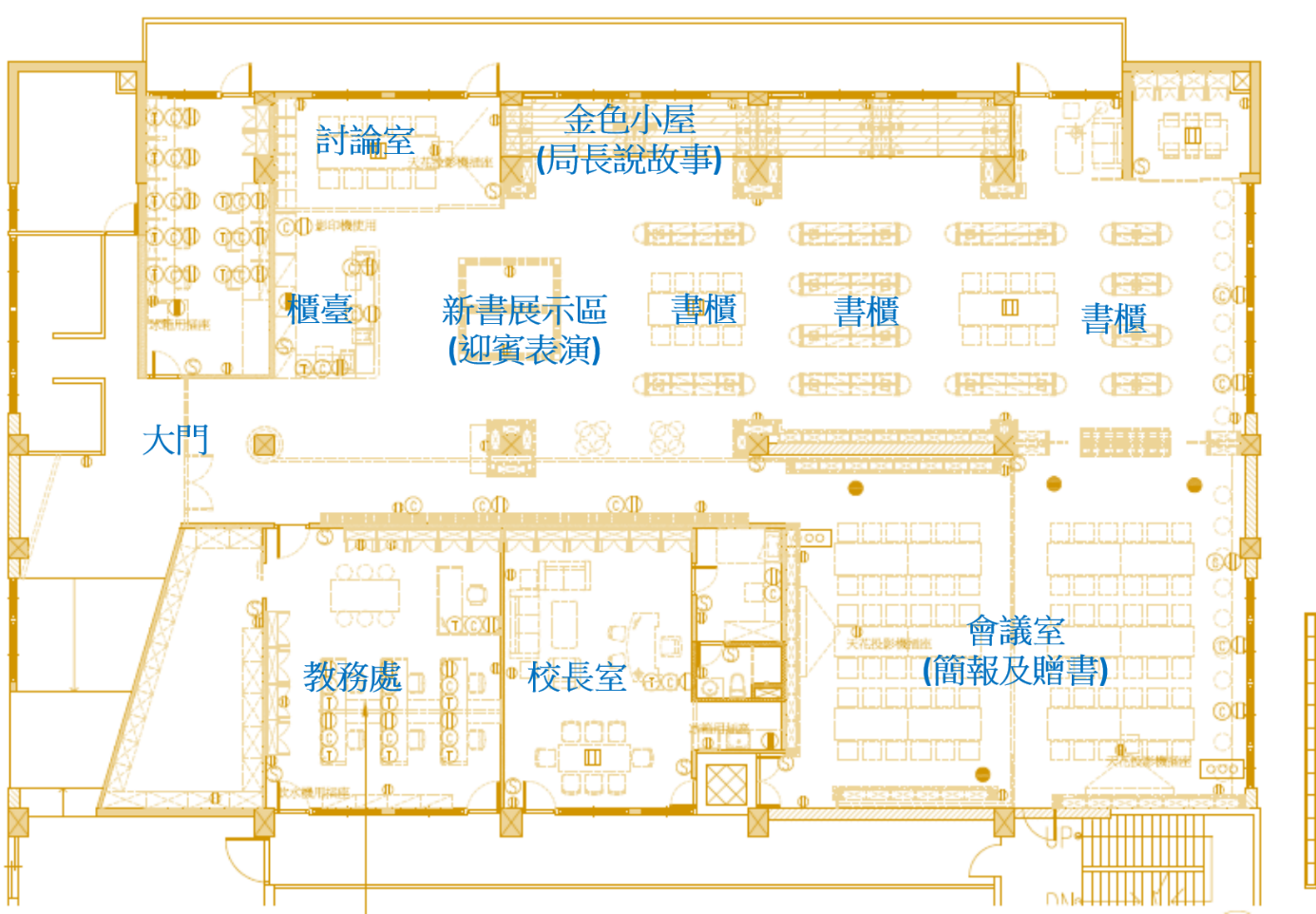 時 間活動項目活動流程地 點備註11：00~12：00佈置活動會場佈置及迎賓表演排練圖書館總務處及弦樂團12：00~13：00排練13所學校學生贈書排練及成果展板說明練習圖書館會議室總務處13：00~13：30報到貴賓及參加人員入座、13間學校學生贈書排練圖書館入口報到組:總務處、家長志工13：30~13：50簡報來賓介紹及106年度優質圖書館簡報圖書館會議室13：50~13：55致詞局長致詞圖書館會議室13：55~14：00贈書局長頒贈106年度優質圖書館學校優良圖書一本圖書館會議室各校代表1名接受贈書14：00~14：05迎賓表演弦樂團室內樂表演圖書館新書展示區學務處14：05~14：25局長說故事局長說故事小朋友圖書館會議室教務處14：25~15：00經驗交流106年度優質圖書館整修工程成果展示、各校經驗交流、媒體詢問。圖書館會議室各校一名代表在展板前解說15：00~15：30圖書館參觀金色年華圖書館自由參觀圖書館教務處15：30~16：30會場整理場地收拾、活動檢討總務處長官貴賓座位媒體席媒體席